R-Workshop-JamesJames LeBreton with Rick Gilmore2017-08-16 18:08:03path2data <- "../data/"PART 1: INSTALLATION, SETTINGS, AND DATA MANAGEMENTTOPIC 1: Projects & Directories in R Studiogetwd() #get the current working directory## [1] "/Users/rick/github/psu-psychology/r-bootcamp/talks"#setwd("~/Dropbox/James Work Files/R Workshop/2017") #change the working directorySince ~/Dropbox/James Work Files/R Workshop/2017 is specific to James' computer, it won't work for others. When using an RStudio project, I don't change my working directory. Instead, I just make sure I give relevant functions information about the directories where other resources can be found.TOPIC 2: Installing Packages & Loading into Active Library of ResourcesInstall packages via syntax# Can install by evaluating chunk, but not by "knitting"
install.packages("multilevel") #Downloading a package to my computer
#loading packages into working library
library("multilevel")Understanding How R Searches for Informationsearch()
detach(package:multilevel)
search()Obtaining Help#You may inquire about a function using any of the following:
##If you know the exact name:
?search
help(search)

##If want to search by part of the name
apropos("searc")##  [1] ".rs.getCompletionsSearchPath" ".rs.objectsOnSearchPath"     
##  [3] ".rs.recursiveSearch"          ".rs.rpc.search"              
##  [5] "help.search"                  "hsearch_db"                  
##  [7] "hsearch_db_concepts"          "hsearch_db_keywords"         
##  [9] "RSiteSearch"                  "search"                      
## [11] "searchpaths"??searAnother good source of help is StackOverflow.TOPIC 3: Data Types & Structures in RNumbersx <- 2
x## [1] 2y = c(1:3); y## [1] 1 2 3z = c("Porsche 911", "Porsche 944", "Porsche 911", "BMW 335xi")
z## [1] "Porsche 911" "Porsche 944" "Porsche 911" "BMW 335xi"g=sqrt(x); g## [1] 1.414214is.numeric(x)## [1] TRUEis.numeric(z)## [1] FALSEStrings#String Data as character:
z## [1] "Porsche 911" "Porsche 944" "Porsche 911" "BMW 335xi"#String Data as factor:
z2=factor(z)
z2## [1] Porsche 911 Porsche 944 Porsche 911 BMW 335xi  
## Levels: BMW 335xi Porsche 911 Porsche 944#Compute the Length of a String (or Numeric) Variable:
nchar(x)## [1] 1nchar(y)## [1] 1 1 1nchar(y)## [1] 1 1 1nchar(z)## [1] 11 11 11  9#nchar(z2) Throws error during renderingLogical Data##Assumes values of TRUE or FALSE
###TRUE is considered equal to 1
###FALSE is considered equal to 0
TRUE*5## [1] 5sqrt(TRUE)## [1] 1t=TRUE
# you can test if a variable type is logical using:
is.logical(x)## [1] FALSEis.logical(t)## [1] TRUE# Logical data types also used as input to functions (see Day 2 examples)
2==2## [1] TRUE2==3## [1] FALSEVectors#Vectors - 1 dimensional collections of same type data
v1=1:5; v1 #creating vector of numbers## [1] 1 2 3 4 5v2=c(1,2,3,4,5); v2## [1] 1 2 3 4 5v3=c("Porsche 911", "Ford Mustang GT", "Plymouth Baracuda", "Chevrolet Camaro", "Honda Pilot LX")
v1; v2; v3## [1] 1 2 3 4 5## [1] 1 2 3 4 5## [1] "Porsche 911"       "Ford Mustang GT"   "Plymouth Baracuda"
## [4] "Chevrolet Camaro"  "Honda Pilot LX"#Matrices - 2 dimensional collections of same type data
m=matrix(1:20, nrow=5); m##      [,1] [,2] [,3] [,4]
## [1,]    1    6   11   16
## [2,]    2    7   12   17
## [3,]    3    8   13   18
## [4,]    4    9   14   19
## [5,]    5   10   15   20Arrays & Data Frames#Arrays - multidimensional collection of same type data
#example of 3D array
a=array(1:20, dim=c(2,5,2)); a## , , 1
## 
##      [,1] [,2] [,3] [,4] [,5]
## [1,]    1    3    5    7    9
## [2,]    2    4    6    8   10
## 
## , , 2
## 
##      [,1] [,2] [,3] [,4] [,5]
## [1,]   11   13   15   17   19
## [2,]   12   14   16   18   20#Creating a data frame from vectors
eng=c("Flat-6", "V-8", "V-8", "V-8", "V-6")
doors=c(2,2,2,2,4)
data1=data.frame(v2, v3, eng, doors)

# Viewing content of data framees
#   Look at the "enviroment" tab in the upper left panel
#   Click on one of the data frames listed under Data (e.g., "data1") 
#   Or, simply type:

data1##   v2                v3    eng doors
## 1  1       Porsche 911 Flat-6     2
## 2  2   Ford Mustang GT    V-8     2
## 3  3 Plymouth Baracuda    V-8     2
## 4  4  Chevrolet Camaro    V-8     2
## 5  5    Honda Pilot LX    V-6     4# Obtain a list of the variable names in a data frame 
names(data1)## [1] "v2"    "v3"    "eng"   "doors"# Change the names of the variables in a data frame
data2=data.frame(id=v2, model=v3, eng=eng, doors=doors) #creates a new data frame 
data1##   v2                v3    eng doors
## 1  1       Porsche 911 Flat-6     2
## 2  2   Ford Mustang GT    V-8     2
## 3  3 Plymouth Baracuda    V-8     2
## 4  4  Chevrolet Camaro    V-8     2
## 5  5    Honda Pilot LX    V-6     4data2##   id             model    eng doors
## 1  1       Porsche 911 Flat-6     2
## 2  2   Ford Mustang GT    V-8     2
## 3  3 Plymouth Baracuda    V-8     2
## 4  4  Chevrolet Camaro    V-8     2
## 5  5    Honda Pilot LX    V-6     4data3=data1 #make a copy of the original dataframeinstall.packages("plyr")
library(plyr)
data3=rename(data3, replace=c("v2"="id","v3" = "model"))  #renames specific variables
data3
names(data1)=c("id","model", "eng", "doors")  #replaces names of all variables in existing data frame
data1TOPIC 4: Reading Data Files into RReading Data - From R Data Sets##List of avaialble data sets
data()
library(multilevel)
#List data in the multilevel package
data(package="multilevel")
#load the univ data frame into R environment
data(univbct, package="multilevel")
d=univbct

#Confirm it is loaded as a data frame
class(d)## [1] "data.frame"Saving data frames as comma-separated value (CSV)#Saving a data frame as a .csv file (to be read into SPSS, Excel, Text Editor, etc.)
write.table(d, file = paste0(path2data, "d2.csv"), sep=",",row.names=F)
write.table(d, paste0(path2data, "d1.csv"), sep=",", row.names=FALSE) #save the data as a text file to be read into SPSS
install.packages("foreign")
library("foreign")
write.foreign(univbct,
              datafile=paste0(path2data, "univbct.csv"),
              codefile=paste0(path2data, "univbct.sps"),
              package="SPSS")
file.show(paste0(path2data, "univbct.csv"))
file.show(paste0(path2data, "univbct.sps"))Reading data from SPSSlibrary("foreign")
demo1=read.spss(file=paste0(path2data, "demo1.sav"), 
                use.value.labels=TRUE, 
                to.data.frame=TRUE,
                use.missings=TRUE)
summary(demo1)##      SUBNUM            TIME        BTN            COMPANY   
##  Min.   :  1.00   Min.   :0   Min.   :   4.0   A      :246  
##  1st Qu.: 75.75   1st Qu.:0   1st Qu.: 377.8   HHC    :210  
##  Median :150.50   Median :1   Median :1022.0   B      :207  
##  Mean   :150.50   Mean   :1   Mean   :1860.3   D      :114  
##  3rd Qu.:225.25   3rd Qu.:2   3rd Qu.:3066.0   C      : 84  
##  Max.   :300.00   Max.   :2   Max.   :4042.0   SVC    : 24  
##                                                (Other): 15  
##     MARITAL          GENDER         HOWLONG           RANK      
##  Min.   :1.000   Min.   :1.000   Min.   :0.000   Min.   :11.00  
##  1st Qu.:1.000   1st Qu.:1.000   1st Qu.:1.000   1st Qu.:13.00  
##  Median :2.000   Median :1.000   Median :2.000   Median :14.00  
##  Mean   :1.711   Mean   :1.039   Mean   :2.371   Mean   :15.26  
##  3rd Qu.:2.000   3rd Qu.:1.000   3rd Qu.:4.000   3rd Qu.:16.00  
##  Max.   :5.000   Max.   :2.000   Max.   :5.000   Max.   :32.00  
##  NA's   :6       NA's   :51      NA's   :18      NA's   :48     
##     EDUCATE           AGE       
##  Min.   :1.000   Min.   :18.00  
##  1st Qu.:2.000   1st Qu.:20.00  
##  Median :2.000   Median :24.00  
##  Mean   :2.663   Mean   :25.75  
##  3rd Qu.:3.000   3rd Qu.:30.00  
##  Max.   :6.000   Max.   :44.00  
##  NA's   :9       NA's   :9demo2=read.spss(file=paste0(path2data, "demo2.sav"),
                use.value.labels=T,
                to.data.frame=T,
                use.missings=FALSE)
summary(demo2) #oops, GENDER = 999 was a missing values code##      SUBNUM         TIME        BTN          COMPANY       MARITAL     
##  Min.   :301   Min.   :0   Min.   :   4   A      :156   Min.   :1.000  
##  1st Qu.:349   1st Qu.:0   1st Qu.: 404   HHC    :144   1st Qu.:1.000  
##  Median :398   Median :1   Median :1022   B      :141   Median :2.000  
##  Mean   :398   Mean   :1   Mean   :1755   D      : 69   Mean   :1.756  
##  3rd Qu.:447   3rd Qu.:2   3rd Qu.:3066   C      : 42   3rd Qu.:2.000  
##  Max.   :495   Max.   :2   Max.   :4042   SVC    : 15   Max.   :5.000  
##                                           (Other): 18   NA's   :6      
##      GENDER          HOWLONG           RANK         EDUCATE    
##  Min.   :  1.00   Min.   :0.000   Min.   :11.0   Min.   :1.00  
##  1st Qu.:  1.00   1st Qu.:2.000   1st Qu.:13.0   1st Qu.:2.00  
##  Median :  1.00   Median :2.000   Median :14.0   Median :2.00  
##  Mean   : 88.03   Mean   :2.446   Mean   :14.7   Mean   :2.49  
##  3rd Qu.:  1.00   3rd Qu.:3.000   3rd Qu.:15.0   3rd Qu.:2.00  
##  Max.   :999.00   Max.   :5.000   Max.   :31.0   Max.   :6.00  
##                   NA's   :6       NA's   :27     NA's   :3     
##       AGE       
##  Min.   :18.00  
##  1st Qu.:21.00  
##  Median :24.00  
##  Mean   :25.68  
##  3rd Qu.:29.00  
##  Max.   :46.00  
##  NA's   :3demo2=read.spss(file=paste0(path2data, "demo2.sav"),
                use.value.labels=T,
                to.data.frame=T,
                use.missings=T)
names(demo1); names(demo2)##  [1] "SUBNUM"  "TIME"    "BTN"     "COMPANY" "MARITAL" "GENDER"  "HOWLONG"
##  [8] "RANK"    "EDUCATE" "AGE"##  [1] "SUBNUM"  "TIME"    "BTN"     "COMPANY" "MARITAL" "GENDER"  "HOWLONG"
##  [8] "RANK"    "EDUCATE" "AGE"#Reading data (csv)
data1=read.csv(paste0(path2data, "data1.csv"), header=T)
data2=read.csv(paste0(path2data, "data2.csv"))#Now click on "Environment" tab and the "data1" dataframe
#NA (not available) is automatically inserted by R for any missing data
head(data1) # display first 6 cases##   SUBNUM TIME  JOBSAT1  COMMIT1 READY1 JOBSAT2  COMMIT2 READY2 JOBSAT3
## 1      1    0 1.666667 1.666667   2.75       1 1.666667      1       3
## 2      1    1 1.666667 1.666667   2.75       1 1.666667      1       3
## 3      1    2 1.666667 1.666667   2.75       1 1.666667      1       3
## 4      2    0 3.666667 1.666667   3.00       4 1.333333      2       4
## 5      2    1 3.666667 1.666667   3.00       4 1.333333      2       4
## 6      2    2 3.666667 1.666667   3.00       4 1.333333      2       4
##    COMMIT3 READY3     JSAT   COMMIT READY
## 1 3.000000   3.00 1.666667 1.666667  2.75
## 2 3.000000   3.00 1.000000 1.666667  1.00
## 3 3.000000   3.00 3.000000 3.000000  3.00
## 4 1.333333   1.75 3.666667 1.666667  3.00
## 5 1.333333   1.75 4.000000 1.333333  2.00
## 6 1.333333   1.75 4.000000 1.333333  1.75tail(data1) # display last 6 cases##     SUBNUM TIME  JOBSAT1  COMMIT1 READY1  JOBSAT2  COMMIT2 READY2 JOBSAT3
## 895    299    0 2.333333 4.333333   2.75 3.666667 3.666667   2.75       4
## 896    299    1 2.333333 4.333333   2.75 3.666667 3.666667   2.75       4
## 897    299    2 2.333333 4.333333   2.75 3.666667 3.666667   2.75       4
## 898    300    0 2.666667 3.666667   2.25 2.666667 4.333333   3.75       3
## 899    300    1 2.666667 3.666667   2.25 2.666667 4.333333   3.75       3
## 900    300    2 2.666667 3.666667   2.25 2.666667 4.333333   3.75       3
##      COMMIT3 READY3     JSAT   COMMIT READY
## 895 3.333333   3.00 2.333333 4.333333  2.75
## 896 3.333333   3.00 3.666667 3.666667  2.75
## 897 3.333333   3.00 4.000000 3.333333  3.00
## 898 4.333333   3.25 2.666667 3.666667  2.25
## 899 4.333333   3.25 2.666667 4.333333  3.75
## 900 4.333333   3.25 3.000000 4.333333  3.25summary(data1) # display summary##      SUBNUM            TIME      JOBSAT1           COMMIT1       
##  Min.   :  1.00   Min.   :0   Min.   :  1.000   Min.   :  1.000  
##  1st Qu.: 75.75   1st Qu.:0   1st Qu.:  2.667   1st Qu.:  3.333  
##  Median :150.50   Median :1   Median :  3.667   Median :  3.667  
##  Mean   :150.50   Mean   :1   Mean   : 49.763   Mean   : 46.794  
##  3rd Qu.:225.25   3rd Qu.:2   3rd Qu.:  4.000   3rd Qu.:  4.333  
##  Max.   :300.00   Max.   :2   Max.   :999.000   Max.   :999.000  
##                                                                  
##      READY1          JOBSAT2         COMMIT2          READY2     
##  Min.   :  1.00   Min.   :1.000   Min.   :1.000   Min.   :1.000  
##  1st Qu.:  2.75   1st Qu.:2.667   1st Qu.:3.000   1st Qu.:2.750  
##  Median :  3.25   Median :3.333   Median :3.667   Median :3.250  
##  Mean   : 56.18   Mean   :3.272   Mean   :3.498   Mean   :3.176  
##  3rd Qu.:  3.75   3rd Qu.:4.000   3rd Qu.:4.000   3rd Qu.:3.750  
##  Max.   :999.00   Max.   :5.000   Max.   :5.000   Max.   :5.000  
##                   NA's   :66      NA's   :48      NA's   :54     
##     JOBSAT3         COMMIT3          READY3           JSAT      
##  Min.   :1.000   Min.   :1.333   Min.   :1.000   Min.   :1.000  
##  1st Qu.:3.000   1st Qu.:3.000   1st Qu.:2.750   1st Qu.:2.667  
##  Median :3.333   Median :3.667   Median :3.250   Median :3.333  
##  Mean   :3.355   Mean   :3.556   Mean   :3.241   Mean   :3.308  
##  3rd Qu.:4.000   3rd Qu.:4.000   3rd Qu.:4.000   3rd Qu.:4.000  
##  Max.   :5.000   Max.   :5.000   Max.   :5.000   Max.   :5.000  
##  NA's   :51      NA's   :48      NA's   :48      NA's   :53     
##      COMMIT          READY      
##  Min.   :1.000   Min.   :1.000  
##  1st Qu.:3.000   1st Qu.:2.750  
##  Median :3.667   Median :3.250  
##  Mean   :3.573   Mean   :3.161  
##  3rd Qu.:4.000   3rd Qu.:3.750  
##  Max.   :5.000   Max.   :5.000  
##  NA's   :45      NA's   :50summary(data2)##      SUBNUM         TIME      JOBSAT1         COMMIT1          READY1    
##  Min.   :301   Min.   :0   Min.   :1.000   Min.   :1.000   Min.   :1.00  
##  1st Qu.:349   1st Qu.:0   1st Qu.:2.667   1st Qu.:3.000   1st Qu.:2.25  
##  Median :398   Median :1   Median :3.333   Median :3.667   Median :3.00  
##  Mean   :398   Mean   :1   Mean   :3.137   Mean   :3.543   Mean   :2.92  
##  3rd Qu.:447   3rd Qu.:2   3rd Qu.:4.000   3rd Qu.:4.000   3rd Qu.:3.50  
##  Max.   :495   Max.   :2   Max.   :5.000   Max.   :5.000   Max.   :4.75  
##                            NA's   :39      NA's   :45      NA's   :48    
##     JOBSAT2         COMMIT2          READY2         JOBSAT3     
##  Min.   :1.000   Min.   :1.000   Min.   :1.000   Min.   :1.000  
##  1st Qu.:2.667   1st Qu.:3.000   1st Qu.:2.500   1st Qu.:3.000  
##  Median :3.333   Median :3.667   Median :3.000   Median :3.333  
##  Mean   :3.207   Mean   :3.422   Mean   :3.007   Mean   :3.313  
##  3rd Qu.:4.000   3rd Qu.:4.000   3rd Qu.:3.750   3rd Qu.:4.000  
##  Max.   :5.000   Max.   :5.000   Max.   :5.000   Max.   :5.000  
##  NA's   :24      NA's   :21      NA's   :33      NA's   :45     
##     COMMIT3          READY3           JSAT           COMMIT     
##  Min.   :1.000   Min.   :1.000   Min.   :1.000   Min.   :1.000  
##  1st Qu.:3.000   1st Qu.:2.750   1st Qu.:2.667   1st Qu.:3.000  
##  Median :3.667   Median :3.250   Median :3.333   Median :3.667  
##  Mean   :3.508   Mean   :3.165   Mean   :3.219   Mean   :3.490  
##  3rd Qu.:4.000   3rd Qu.:3.750   3rd Qu.:4.000   3rd Qu.:4.000  
##  Max.   :5.000   Max.   :5.000   Max.   :5.000   Max.   :5.000  
##  NA's   :36      NA's   :57      NA's   :36      NA's   :34     
##      READY     
##  Min.   :1.00  
##  1st Qu.:2.50  
##  Median :3.25  
##  Mean   :3.03  
##  3rd Qu.:3.75  
##  Max.   :5.00  
##  NA's   :46Handling missing values#Note: I used 999 to represent missing data for JOBSAT1 COMMIT1 and READY1  
#R needs to be told that 999 is not a legitimate value, but is user-defined missing value
data1$JOBSAT1[data1$JOBSAT1==999]=NA #Explain what the heck this means!
data1$COMMIT1[data1$COMMIT1==999]=NA 
data1$READY1[data1$READY1==999]=NA 
summary(data1)##      SUBNUM            TIME      JOBSAT1         COMMIT1     
##  Min.   :  1.00   Min.   :0   Min.   :1.000   Min.   :1.000  
##  1st Qu.: 75.75   1st Qu.:0   1st Qu.:2.667   1st Qu.:3.000  
##  Median :150.50   Median :1   Median :3.333   Median :3.667  
##  Mean   :150.50   Mean   :1   Mean   :3.297   Mean   :3.663  
##  3rd Qu.:225.25   3rd Qu.:2   3rd Qu.:4.000   3rd Qu.:4.000  
##  Max.   :300.00   Max.   :2   Max.   :5.000   Max.   :5.000  
##                               NA's   :42      NA's   :39     
##      READY1         JOBSAT2         COMMIT2          READY2     
##  Min.   :1.000   Min.   :1.000   Min.   :1.000   Min.   :1.000  
##  1st Qu.:2.500   1st Qu.:2.667   1st Qu.:3.000   1st Qu.:2.750  
##  Median :3.000   Median :3.333   Median :3.667   Median :3.250  
##  Mean   :3.066   Mean   :3.272   Mean   :3.498   Mean   :3.176  
##  3rd Qu.:3.750   3rd Qu.:4.000   3rd Qu.:4.000   3rd Qu.:3.750  
##  Max.   :5.000   Max.   :5.000   Max.   :5.000   Max.   :5.000  
##  NA's   :48      NA's   :66      NA's   :48      NA's   :54     
##     JOBSAT3         COMMIT3          READY3           JSAT      
##  Min.   :1.000   Min.   :1.333   Min.   :1.000   Min.   :1.000  
##  1st Qu.:3.000   1st Qu.:3.000   1st Qu.:2.750   1st Qu.:2.667  
##  Median :3.333   Median :3.667   Median :3.250   Median :3.333  
##  Mean   :3.355   Mean   :3.556   Mean   :3.241   Mean   :3.308  
##  3rd Qu.:4.000   3rd Qu.:4.000   3rd Qu.:4.000   3rd Qu.:4.000  
##  Max.   :5.000   Max.   :5.000   Max.   :5.000   Max.   :5.000  
##  NA's   :51      NA's   :48      NA's   :48      NA's   :53     
##      COMMIT          READY      
##  Min.   :1.000   Min.   :1.000  
##  1st Qu.:3.000   1st Qu.:2.750  
##  Median :3.667   Median :3.250  
##  Mean   :3.573   Mean   :3.161  
##  3rd Qu.:4.000   3rd Qu.:3.750  
##  Max.   :5.000   Max.   :5.000  
##  NA's   :45      NA's   :50summary(data2)##      SUBNUM         TIME      JOBSAT1         COMMIT1          READY1    
##  Min.   :301   Min.   :0   Min.   :1.000   Min.   :1.000   Min.   :1.00  
##  1st Qu.:349   1st Qu.:0   1st Qu.:2.667   1st Qu.:3.000   1st Qu.:2.25  
##  Median :398   Median :1   Median :3.333   Median :3.667   Median :3.00  
##  Mean   :398   Mean   :1   Mean   :3.137   Mean   :3.543   Mean   :2.92  
##  3rd Qu.:447   3rd Qu.:2   3rd Qu.:4.000   3rd Qu.:4.000   3rd Qu.:3.50  
##  Max.   :495   Max.   :2   Max.   :5.000   Max.   :5.000   Max.   :4.75  
##                            NA's   :39      NA's   :45      NA's   :48    
##     JOBSAT2         COMMIT2          READY2         JOBSAT3     
##  Min.   :1.000   Min.   :1.000   Min.   :1.000   Min.   :1.000  
##  1st Qu.:2.667   1st Qu.:3.000   1st Qu.:2.500   1st Qu.:3.000  
##  Median :3.333   Median :3.667   Median :3.000   Median :3.333  
##  Mean   :3.207   Mean   :3.422   Mean   :3.007   Mean   :3.313  
##  3rd Qu.:4.000   3rd Qu.:4.000   3rd Qu.:3.750   3rd Qu.:4.000  
##  Max.   :5.000   Max.   :5.000   Max.   :5.000   Max.   :5.000  
##  NA's   :24      NA's   :21      NA's   :33      NA's   :45     
##     COMMIT3          READY3           JSAT           COMMIT     
##  Min.   :1.000   Min.   :1.000   Min.   :1.000   Min.   :1.000  
##  1st Qu.:3.000   1st Qu.:2.750   1st Qu.:2.667   1st Qu.:3.000  
##  Median :3.667   Median :3.250   Median :3.333   Median :3.667  
##  Mean   :3.508   Mean   :3.165   Mean   :3.219   Mean   :3.490  
##  3rd Qu.:4.000   3rd Qu.:3.750   3rd Qu.:4.000   3rd Qu.:4.000  
##  Max.   :5.000   Max.   :5.000   Max.   :5.000   Max.   :5.000  
##  NA's   :36      NA's   :57      NA's   :36      NA's   :34     
##      READY     
##  Min.   :1.00  
##  1st Qu.:2.50  
##  Median :3.25  
##  Mean   :3.03  
##  3rd Qu.:3.75  
##  Max.   :5.00  
##  NA's   :46#The above can be tedious if you have a large number of variables
### it is eaiser if you copy & paste code
#Or, if 999 doens't hold any meaning for ANY of the variables
data1=read.csv(paste0(path2data, "data1.csv"), na.strings=c(".", "999","9","-9"))
summary(data1)##      SUBNUM         TIME      JOBSAT1         COMMIT1          READY1     
##  Min.   :  1   Min.   :0   Min.   :1.000   Min.   :1.000   Min.   :1.000  
##  1st Qu.: 76   1st Qu.:0   1st Qu.:2.667   1st Qu.:3.000   1st Qu.:2.500  
##  Median :151   Median :1   Median :3.333   Median :3.667   Median :3.000  
##  Mean   :151   Mean   :1   Mean   :3.297   Mean   :3.663   Mean   :3.066  
##  3rd Qu.:226   3rd Qu.:2   3rd Qu.:4.000   3rd Qu.:4.000   3rd Qu.:3.750  
##  Max.   :300   Max.   :2   Max.   :5.000   Max.   :5.000   Max.   :5.000  
##  NA's   :3                 NA's   :42      NA's   :39      NA's   :48     
##     JOBSAT2         COMMIT2          READY2         JOBSAT3     
##  Min.   :1.000   Min.   :1.000   Min.   :1.000   Min.   :1.000  
##  1st Qu.:2.667   1st Qu.:3.000   1st Qu.:2.750   1st Qu.:3.000  
##  Median :3.333   Median :3.667   Median :3.250   Median :3.333  
##  Mean   :3.272   Mean   :3.498   Mean   :3.176   Mean   :3.355  
##  3rd Qu.:4.000   3rd Qu.:4.000   3rd Qu.:3.750   3rd Qu.:4.000  
##  Max.   :5.000   Max.   :5.000   Max.   :5.000   Max.   :5.000  
##  NA's   :66      NA's   :48      NA's   :54      NA's   :51     
##     COMMIT3          READY3           JSAT           COMMIT     
##  Min.   :1.333   Min.   :1.000   Min.   :1.000   Min.   :1.000  
##  1st Qu.:3.000   1st Qu.:2.750   1st Qu.:2.667   1st Qu.:3.000  
##  Median :3.667   Median :3.250   Median :3.333   Median :3.667  
##  Mean   :3.556   Mean   :3.241   Mean   :3.308   Mean   :3.573  
##  3rd Qu.:4.000   3rd Qu.:4.000   3rd Qu.:4.000   3rd Qu.:4.000  
##  Max.   :5.000   Max.   :5.000   Max.   :5.000   Max.   :5.000  
##  NA's   :48      NA's   :48      NA's   :53      NA's   :45     
##      READY      
##  Min.   :1.000  
##  1st Qu.:2.750  
##  Median :3.250  
##  Mean   :3.161  
##  3rd Qu.:3.750  
##  Max.   :5.000  
##  NA's   :50#OR, you could write a function
my999isNA=function(x) {x[x==999]=NA; x}#Now we will apply this missing data function to the proper variables in data2
#To do this, we use the "lapply" function which allows us to apply the same function over a list or array

data1=read.csv(paste0(path2data, "data1.csv")) #reread data1 as a data.frame with missing data 
names(data1)##  [1] "SUBNUM"  "TIME"    "JOBSAT1" "COMMIT1" "READY1"  "JOBSAT2" "COMMIT2"
##  [8] "READY2"  "JOBSAT3" "COMMIT3" "READY3"  "JSAT"    "COMMIT"  "READY"summary(data1)##      SUBNUM            TIME      JOBSAT1           COMMIT1       
##  Min.   :  1.00   Min.   :0   Min.   :  1.000   Min.   :  1.000  
##  1st Qu.: 75.75   1st Qu.:0   1st Qu.:  2.667   1st Qu.:  3.333  
##  Median :150.50   Median :1   Median :  3.667   Median :  3.667  
##  Mean   :150.50   Mean   :1   Mean   : 49.763   Mean   : 46.794  
##  3rd Qu.:225.25   3rd Qu.:2   3rd Qu.:  4.000   3rd Qu.:  4.333  
##  Max.   :300.00   Max.   :2   Max.   :999.000   Max.   :999.000  
##                                                                  
##      READY1          JOBSAT2         COMMIT2          READY2     
##  Min.   :  1.00   Min.   :1.000   Min.   :1.000   Min.   :1.000  
##  1st Qu.:  2.75   1st Qu.:2.667   1st Qu.:3.000   1st Qu.:2.750  
##  Median :  3.25   Median :3.333   Median :3.667   Median :3.250  
##  Mean   : 56.18   Mean   :3.272   Mean   :3.498   Mean   :3.176  
##  3rd Qu.:  3.75   3rd Qu.:4.000   3rd Qu.:4.000   3rd Qu.:3.750  
##  Max.   :999.00   Max.   :5.000   Max.   :5.000   Max.   :5.000  
##                   NA's   :66      NA's   :48      NA's   :54     
##     JOBSAT3         COMMIT3          READY3           JSAT      
##  Min.   :1.000   Min.   :1.333   Min.   :1.000   Min.   :1.000  
##  1st Qu.:3.000   1st Qu.:3.000   1st Qu.:2.750   1st Qu.:2.667  
##  Median :3.333   Median :3.667   Median :3.250   Median :3.333  
##  Mean   :3.355   Mean   :3.556   Mean   :3.241   Mean   :3.308  
##  3rd Qu.:4.000   3rd Qu.:4.000   3rd Qu.:4.000   3rd Qu.:4.000  
##  Max.   :5.000   Max.   :5.000   Max.   :5.000   Max.   :5.000  
##  NA's   :51      NA's   :48      NA's   :48      NA's   :53     
##      COMMIT          READY      
##  Min.   :1.000   Min.   :1.000  
##  1st Qu.:3.000   1st Qu.:2.750  
##  Median :3.667   Median :3.250  
##  Mean   :3.573   Mean   :3.161  
##  3rd Qu.:4.000   3rd Qu.:3.750  
##  Max.   :5.000   Max.   :5.000  
##  NA's   :45      NA's   :50data1[3:5]=lapply(data1[3:5],my999isNA)
summary(data1)##      SUBNUM            TIME      JOBSAT1         COMMIT1     
##  Min.   :  1.00   Min.   :0   Min.   :1.000   Min.   :1.000  
##  1st Qu.: 75.75   1st Qu.:0   1st Qu.:2.667   1st Qu.:3.000  
##  Median :150.50   Median :1   Median :3.333   Median :3.667  
##  Mean   :150.50   Mean   :1   Mean   :3.297   Mean   :3.663  
##  3rd Qu.:225.25   3rd Qu.:2   3rd Qu.:4.000   3rd Qu.:4.000  
##  Max.   :300.00   Max.   :2   Max.   :5.000   Max.   :5.000  
##                               NA's   :42      NA's   :39     
##      READY1         JOBSAT2         COMMIT2          READY2     
##  Min.   :1.000   Min.   :1.000   Min.   :1.000   Min.   :1.000  
##  1st Qu.:2.500   1st Qu.:2.667   1st Qu.:3.000   1st Qu.:2.750  
##  Median :3.000   Median :3.333   Median :3.667   Median :3.250  
##  Mean   :3.066   Mean   :3.272   Mean   :3.498   Mean   :3.176  
##  3rd Qu.:3.750   3rd Qu.:4.000   3rd Qu.:4.000   3rd Qu.:3.750  
##  Max.   :5.000   Max.   :5.000   Max.   :5.000   Max.   :5.000  
##  NA's   :48      NA's   :66      NA's   :48      NA's   :54     
##     JOBSAT3         COMMIT3          READY3           JSAT      
##  Min.   :1.000   Min.   :1.333   Min.   :1.000   Min.   :1.000  
##  1st Qu.:3.000   1st Qu.:3.000   1st Qu.:2.750   1st Qu.:2.667  
##  Median :3.333   Median :3.667   Median :3.250   Median :3.333  
##  Mean   :3.355   Mean   :3.556   Mean   :3.241   Mean   :3.308  
##  3rd Qu.:4.000   3rd Qu.:4.000   3rd Qu.:4.000   3rd Qu.:4.000  
##  Max.   :5.000   Max.   :5.000   Max.   :5.000   Max.   :5.000  
##  NA's   :51      NA's   :48      NA's   :48      NA's   :53     
##      COMMIT          READY      
##  Min.   :1.000   Min.   :1.000  
##  1st Qu.:3.000   1st Qu.:2.750  
##  Median :3.667   Median :3.250  
##  Mean   :3.573   Mean   :3.161  
##  3rd Qu.:4.000   3rd Qu.:3.750  
##  Max.   :5.000   Max.   :5.000  
##  NA's   :45      NA's   :50TOPIC 5: Merging Data Files#Merging data by adding variables (e.g, two data.frames, demo1 + data1)
dd1=merge(demo1,data1, by="SUBNUM")
dd1=merge(demo1,data1, by=c("SUBNUM","TIME"), all=TRUE)
      
dd2=merge(demo2,data2, by=c("SUBNUM","TIME"), all=TRUE)
summary(dd1)##      SUBNUM            TIME        BTN            COMPANY   
##  Min.   :  1.00   Min.   :0   Min.   :   4.0   A      :246  
##  1st Qu.: 75.75   1st Qu.:0   1st Qu.: 377.8   HHC    :210  
##  Median :150.50   Median :1   Median :1022.0   B      :207  
##  Mean   :150.50   Mean   :1   Mean   :1860.3   D      :114  
##  3rd Qu.:225.25   3rd Qu.:2   3rd Qu.:3066.0   C      : 84  
##  Max.   :300.00   Max.   :2   Max.   :4042.0   SVC    : 24  
##                                                (Other): 15  
##     MARITAL          GENDER         HOWLONG           RANK      
##  Min.   :1.000   Min.   :1.000   Min.   :0.000   Min.   :11.00  
##  1st Qu.:1.000   1st Qu.:1.000   1st Qu.:1.000   1st Qu.:13.00  
##  Median :2.000   Median :1.000   Median :2.000   Median :14.00  
##  Mean   :1.711   Mean   :1.039   Mean   :2.371   Mean   :15.26  
##  3rd Qu.:2.000   3rd Qu.:1.000   3rd Qu.:4.000   3rd Qu.:16.00  
##  Max.   :5.000   Max.   :2.000   Max.   :5.000   Max.   :32.00  
##  NA's   :6       NA's   :51      NA's   :18      NA's   :48     
##     EDUCATE           AGE           JOBSAT1         COMMIT1     
##  Min.   :1.000   Min.   :18.00   Min.   :1.000   Min.   :1.000  
##  1st Qu.:2.000   1st Qu.:20.00   1st Qu.:2.667   1st Qu.:3.000  
##  Median :2.000   Median :24.00   Median :3.333   Median :3.667  
##  Mean   :2.663   Mean   :25.75   Mean   :3.297   Mean   :3.663  
##  3rd Qu.:3.000   3rd Qu.:30.00   3rd Qu.:4.000   3rd Qu.:4.000  
##  Max.   :6.000   Max.   :44.00   Max.   :5.000   Max.   :5.000  
##  NA's   :9       NA's   :9       NA's   :42      NA's   :39     
##      READY1         JOBSAT2         COMMIT2          READY2     
##  Min.   :1.000   Min.   :1.000   Min.   :1.000   Min.   :1.000  
##  1st Qu.:2.500   1st Qu.:2.667   1st Qu.:3.000   1st Qu.:2.750  
##  Median :3.000   Median :3.333   Median :3.667   Median :3.250  
##  Mean   :3.066   Mean   :3.272   Mean   :3.498   Mean   :3.176  
##  3rd Qu.:3.750   3rd Qu.:4.000   3rd Qu.:4.000   3rd Qu.:3.750  
##  Max.   :5.000   Max.   :5.000   Max.   :5.000   Max.   :5.000  
##  NA's   :48      NA's   :66      NA's   :48      NA's   :54     
##     JOBSAT3         COMMIT3          READY3           JSAT      
##  Min.   :1.000   Min.   :1.333   Min.   :1.000   Min.   :1.000  
##  1st Qu.:3.000   1st Qu.:3.000   1st Qu.:2.750   1st Qu.:2.667  
##  Median :3.333   Median :3.667   Median :3.250   Median :3.333  
##  Mean   :3.355   Mean   :3.556   Mean   :3.241   Mean   :3.308  
##  3rd Qu.:4.000   3rd Qu.:4.000   3rd Qu.:4.000   3rd Qu.:4.000  
##  Max.   :5.000   Max.   :5.000   Max.   :5.000   Max.   :5.000  
##  NA's   :51      NA's   :48      NA's   :48      NA's   :53     
##      COMMIT          READY      
##  Min.   :1.000   Min.   :1.000  
##  1st Qu.:3.000   1st Qu.:2.750  
##  Median :3.667   Median :3.250  
##  Mean   :3.573   Mean   :3.161  
##  3rd Qu.:4.000   3rd Qu.:3.750  
##  Max.   :5.000   Max.   :5.000  
##  NA's   :45      NA's   :50summary(dd2)##      SUBNUM         TIME        BTN          COMPANY       MARITAL     
##  Min.   :301   Min.   :0   Min.   :   4   A      :156   Min.   :1.000  
##  1st Qu.:349   1st Qu.:0   1st Qu.: 404   HHC    :144   1st Qu.:1.000  
##  Median :398   Median :1   Median :1022   B      :141   Median :2.000  
##  Mean   :398   Mean   :1   Mean   :1755   D      : 69   Mean   :1.756  
##  3rd Qu.:447   3rd Qu.:2   3rd Qu.:3066   C      : 42   3rd Qu.:2.000  
##  Max.   :495   Max.   :2   Max.   :4042   SVC    : 15   Max.   :5.000  
##                                           (Other): 18   NA's   :6      
##      GENDER         HOWLONG           RANK         EDUCATE    
##  Min.   :1.000   Min.   :0.000   Min.   :11.0   Min.   :1.00  
##  1st Qu.:1.000   1st Qu.:2.000   1st Qu.:13.0   1st Qu.:2.00  
##  Median :1.000   Median :2.000   Median :14.0   Median :2.00  
##  Mean   :1.022   Mean   :2.446   Mean   :14.7   Mean   :2.49  
##  3rd Qu.:1.000   3rd Qu.:3.000   3rd Qu.:15.0   3rd Qu.:2.00  
##  Max.   :2.000   Max.   :5.000   Max.   :31.0   Max.   :6.00  
##  NA's   :51      NA's   :6       NA's   :27     NA's   :3     
##       AGE           JOBSAT1         COMMIT1          READY1    
##  Min.   :18.00   Min.   :1.000   Min.   :1.000   Min.   :1.00  
##  1st Qu.:21.00   1st Qu.:2.667   1st Qu.:3.000   1st Qu.:2.25  
##  Median :24.00   Median :3.333   Median :3.667   Median :3.00  
##  Mean   :25.68   Mean   :3.137   Mean   :3.543   Mean   :2.92  
##  3rd Qu.:29.00   3rd Qu.:4.000   3rd Qu.:4.000   3rd Qu.:3.50  
##  Max.   :46.00   Max.   :5.000   Max.   :5.000   Max.   :4.75  
##  NA's   :3       NA's   :39      NA's   :45      NA's   :48    
##     JOBSAT2         COMMIT2          READY2         JOBSAT3     
##  Min.   :1.000   Min.   :1.000   Min.   :1.000   Min.   :1.000  
##  1st Qu.:2.667   1st Qu.:3.000   1st Qu.:2.500   1st Qu.:3.000  
##  Median :3.333   Median :3.667   Median :3.000   Median :3.333  
##  Mean   :3.207   Mean   :3.422   Mean   :3.007   Mean   :3.313  
##  3rd Qu.:4.000   3rd Qu.:4.000   3rd Qu.:3.750   3rd Qu.:4.000  
##  Max.   :5.000   Max.   :5.000   Max.   :5.000   Max.   :5.000  
##  NA's   :24      NA's   :21      NA's   :33      NA's   :45     
##     COMMIT3          READY3           JSAT           COMMIT     
##  Min.   :1.000   Min.   :1.000   Min.   :1.000   Min.   :1.000  
##  1st Qu.:3.000   1st Qu.:2.750   1st Qu.:2.667   1st Qu.:3.000  
##  Median :3.667   Median :3.250   Median :3.333   Median :3.667  
##  Mean   :3.508   Mean   :3.165   Mean   :3.219   Mean   :3.490  
##  3rd Qu.:4.000   3rd Qu.:3.750   3rd Qu.:4.000   3rd Qu.:4.000  
##  Max.   :5.000   Max.   :5.000   Max.   :5.000   Max.   :5.000  
##  NA's   :36      NA's   :57      NA's   :36      NA's   :34     
##      READY     
##  Min.   :1.00  
##  1st Qu.:2.50  
##  Median :3.25  
##  Mean   :3.03  
##  3rd Qu.:3.75  
##  Max.   :5.00  
##  NA's   :46Merging data by adding rows (subjects)#let's combine dd1 with dd2
#when you have IDENTICAL columns in both data sets you may use rbind
names(dd1); names(dd2)##  [1] "SUBNUM"  "TIME"    "BTN"     "COMPANY" "MARITAL" "GENDER"  "HOWLONG"
##  [8] "RANK"    "EDUCATE" "AGE"     "JOBSAT1" "COMMIT1" "READY1"  "JOBSAT2"
## [15] "COMMIT2" "READY2"  "JOBSAT3" "COMMIT3" "READY3"  "JSAT"    "COMMIT" 
## [22] "READY"##  [1] "SUBNUM"  "TIME"    "BTN"     "COMPANY" "MARITAL" "GENDER"  "HOWLONG"
##  [8] "RANK"    "EDUCATE" "AGE"     "JOBSAT1" "COMMIT1" "READY1"  "JOBSAT2"
## [15] "COMMIT2" "READY2"  "JOBSAT3" "COMMIT3" "READY3"  "JSAT"    "COMMIT" 
## [22] "READY"dd3=rbind(dd1,dd2)
summary(dd3)##      SUBNUM         TIME        BTN          COMPANY       MARITAL     
##  Min.   :  1   Min.   :0   Min.   :   4   A      :402   Min.   :1.000  
##  1st Qu.:124   1st Qu.:0   1st Qu.: 404   HHC    :354   1st Qu.:1.000  
##  Median :248   Median :1   Median :1022   B      :348   Median :2.000  
##  Mean   :248   Mean   :1   Mean   :1819   D      :183   Mean   :1.729  
##  3rd Qu.:372   3rd Qu.:2   3rd Qu.:3066   C      :126   3rd Qu.:2.000  
##  Max.   :495   Max.   :2   Max.   :4042   SVC    : 39   Max.   :5.000  
##                                           (Other): 33   NA's   :12     
##      GENDER         HOWLONG         RANK          EDUCATE     
##  Min.   :1.000   Min.   :0.0   Min.   :11.00   Min.   :1.000  
##  1st Qu.:1.000   1st Qu.:1.0   1st Qu.:13.00   1st Qu.:2.000  
##  Median :1.000   Median :2.0   Median :14.00   Median :2.000  
##  Mean   :1.033   Mean   :2.4   Mean   :15.04   Mean   :2.595  
##  3rd Qu.:1.000   3rd Qu.:4.0   3rd Qu.:16.00   3rd Qu.:3.000  
##  Max.   :2.000   Max.   :5.0   Max.   :32.00   Max.   :6.000  
##  NA's   :102     NA's   :24    NA's   :75      NA's   :12     
##       AGE           JOBSAT1         COMMIT1          READY1    
##  Min.   :18.00   Min.   :1.000   Min.   :1.000   Min.   :1.00  
##  1st Qu.:21.00   1st Qu.:2.667   1st Qu.:3.000   1st Qu.:2.50  
##  Median :24.00   Median :3.333   Median :3.667   Median :3.00  
##  Mean   :25.72   Mean   :3.235   Mean   :3.617   Mean   :3.01  
##  3rd Qu.:30.00   3rd Qu.:4.000   3rd Qu.:4.000   3rd Qu.:3.75  
##  Max.   :46.00   Max.   :5.000   Max.   :5.000   Max.   :5.00  
##  NA's   :12      NA's   :81      NA's   :84      NA's   :96    
##     JOBSAT2         COMMIT2          READY2         JOBSAT3     
##  Min.   :1.000   Min.   :1.000   Min.   :1.000   Min.   :1.000  
##  1st Qu.:2.667   1st Qu.:3.000   1st Qu.:2.500   1st Qu.:3.000  
##  Median :3.333   Median :3.667   Median :3.250   Median :3.333  
##  Mean   :3.246   Mean   :3.468   Mean   :3.109   Mean   :3.338  
##  3rd Qu.:4.000   3rd Qu.:4.000   3rd Qu.:3.750   3rd Qu.:4.000  
##  Max.   :5.000   Max.   :5.000   Max.   :5.000   Max.   :5.000  
##  NA's   :90      NA's   :69      NA's   :87      NA's   :96     
##     COMMIT3          READY3           JSAT           COMMIT     
##  Min.   :1.000   Min.   :1.000   Min.   :1.000   Min.   :1.000  
##  1st Qu.:3.000   1st Qu.:2.750   1st Qu.:2.667   1st Qu.:3.000  
##  Median :3.667   Median :3.250   Median :3.333   Median :3.667  
##  Mean   :3.537   Mean   :3.212   Mean   :3.273   Mean   :3.540  
##  3rd Qu.:4.000   3rd Qu.:3.750   3rd Qu.:4.000   3rd Qu.:4.000  
##  Max.   :5.000   Max.   :5.000   Max.   :5.000   Max.   :5.000  
##  NA's   :84      NA's   :105     NA's   :89      NA's   :79     
##      READY     
##  Min.   :1.00  
##  1st Qu.:2.50  
##  Median :3.25  
##  Mean   :3.11  
##  3rd Qu.:3.75  
##  Max.   :5.00  
##  NA's   :96#when you have different columns in your data, you can use rbind.fill
#first let's compute some extra variables and add them to dd1
#Computing new variables in an existing data.frame
dd1$STAY=dd1$JSAT+dd1$COMMIT
#dd3=rbind(dd1,dd2) doesn't work because of differing colums
?rbind.fill
install.packages("plyr")
library(plyr)dd3=plyr::rbind.fill(dd1,dd2)
head(dd3); tail(dd3)##   SUBNUM TIME  BTN COMPANY MARITAL GENDER HOWLONG RANK EDUCATE AGE
## 1      1    0 1022     HHC       1      1       2   12       2  20
## 2      1    1 1022     HHC       1      1       2   12       2  20
## 3      1    2 1022     HHC       1      1       2   12       2  20
## 4     10    0 3066       C       1      1       3   13       2  22
## 5     10    1 3066       C       1      1       3   13       2  22
## 6     10    2 3066       C       1      1       3   13       2  22
##    JOBSAT1  COMMIT1 READY1  JOBSAT2  COMMIT2 READY2 JOBSAT3 COMMIT3 READY3
## 1 1.666667 1.666667   2.75 1.000000 1.666667      1       3       3      3
## 2 1.666667 1.666667   2.75 1.000000 1.666667      1       3       3      3
## 3 1.666667 1.666667   2.75 1.000000 1.666667      1       3       3      3
## 4 1.000000 3.666667   2.00 1.333333 3.333333      3       3       3      3
## 5 1.000000 3.666667   2.00 1.333333 3.333333      3       3       3      3
## 6 1.000000 3.666667   2.00 1.333333 3.333333      3       3       3      3
##       JSAT   COMMIT READY
## 1 1.666667 1.666667  2.75
## 2 1.000000 1.666667  1.00
## 3 3.000000 3.000000  3.00
## 4 1.000000 3.666667  2.00
## 5 1.333333 3.333333  3.00
## 6 3.000000 3.000000  3.00##      SUBNUM TIME  BTN COMPANY MARITAL GENDER HOWLONG RANK EDUCATE AGE
## 1480    494    0 4042       B       1      1       0   11       2  22
## 1481    494    1 4042       B       1      1       0   11       2  22
## 1482    494    2 4042       B       1      1       0   11       2  22
## 1483    495    0 1022       B       1      1       3   13       2  19
## 1484    495    1 1022       B       1      1       3   13       2  19
## 1485    495    2 1022       B       1      1       3   13       2  19
##      JOBSAT1  COMMIT1 READY1  JOBSAT2  COMMIT2 READY2  JOBSAT3  COMMIT3
## 1480       3 4.333333   3.75 2.333333 3.333333   3.25 3.666667 4.000000
## 1481       3 4.333333   3.75 2.333333 3.333333   3.25 3.666667 4.000000
## 1482       3 4.333333   3.75 2.333333 3.333333   3.25 3.666667 4.000000
## 1483       4 4.000000   3.75 4.000000 4.000000   4.00 3.000000 3.333333
## 1484       4 4.000000   3.75 4.000000 4.000000   4.00 3.000000 3.333333
## 1485       4 4.000000   3.75 4.000000 4.000000   4.00 3.000000 3.333333
##      READY3     JSAT   COMMIT READY
## 1480   4.00 3.000000 4.333333  3.75
## 1481   4.00 2.333333 3.333333  3.25
## 1482   4.00 3.666667 4.000000  4.00
## 1483   3.25 4.000000 4.000000  3.75
## 1484   3.25 4.000000 4.000000  4.00
## 1485   3.25 3.000000 3.333333  3.25Deleting a variable from a data frame#let's delete STAY from the previous dd3 data.frame
names(dd3)##  [1] "SUBNUM"  "TIME"    "BTN"     "COMPANY" "MARITAL" "GENDER"  "HOWLONG"
##  [8] "RANK"    "EDUCATE" "AGE"     "JOBSAT1" "COMMIT1" "READY1"  "JOBSAT2"
## [15] "COMMIT2" "READY2"  "JOBSAT3" "COMMIT3" "READY3"  "JSAT"    "COMMIT" 
## [22] "READY"dd4=dd3[c(1,2,3:22)]
names(dd4)##  [1] "SUBNUM"  "TIME"    "BTN"     "COMPANY" "MARITAL" "GENDER"  "HOWLONG"
##  [8] "RANK"    "EDUCATE" "AGE"     "JOBSAT1" "COMMIT1" "READY1"  "JOBSAT2"
## [15] "COMMIT2" "READY2"  "JOBSAT3" "COMMIT3" "READY3"  "JSAT"    "COMMIT" 
## [22] "READY"#Renaming a variable in a data.frame
#let's rename HOWLONG to TENURE and MARITAL to STATUS
dd4=plyr::rename(dd4, c(HOWLONG="TENURE", MARITAL="STATUS")) 
names(dd4)##  [1] "SUBNUM"  "TIME"    "BTN"     "COMPANY" "STATUS"  "GENDER"  "TENURE" 
##  [8] "RANK"    "EDUCATE" "AGE"     "JOBSAT1" "COMMIT1" "READY1"  "JOBSAT2"
## [15] "COMMIT2" "READY2"  "JOBSAT3" "COMMIT3" "READY3"  "JSAT"    "COMMIT" 
## [22] "READY"Recoding variables#Categorical Variables: recode sex into a different, dummy variable
#Only “factor” type variables are assigned value labels
dd4$GENDER2=plyr::revalue(as.factor(dd4$GENDER), c("1"="male","2"="female"))
dd4$GENDER3=(dd4$GENDER-1)
class(dd4$GENDER)## [1] "numeric"class(dd4$GENDER2)## [1] "factor"class(dd4$GENDER3)## [1] "numeric"#recode Likert-type items/scales
###let's reverse the overall score on COMMIT so that high scores = more likely to leave
dd4$LEAVE=6-dd4$COMMITTOPIC 6: Summarizing & Visualizing Data FramesCentral Tendencymean(dd3$JSAT); median(dd3$JSAT)## [1] NA## [1] NAmean(dd3$JSAT,na.rm=TRUE); median(dd3$JSAT,na.rm=TRUE)## [1] 3.272923## [1] 3.333333#Dispersion
var(dd3$JSAT,na.rm=T)## [1] 0.8622181sd(dd3$JSAT,na.rm=T)## [1] 0.928557min(dd3$JSAT, na.rm=T)## [1] 1max(dd3$JSAT,na.rm=T)## [1] 5summary(dd3$JSAT,na.rm=T)##    Min. 1st Qu.  Median    Mean 3rd Qu.    Max.    NA's 
##   1.000   2.667   3.333   3.273   4.000   5.000      89quantile(dd3$JSAT,probs=c(.1,.2,.3,.4,.5,.6,.7,.8,.9),na.rm=T)##      10%      20%      30%      40%      50%      60%      70%      80% 
## 2.000000 2.333333 3.000000 3.000000 3.333333 3.666667 4.000000 4.000000 
##      90% 
## 4.333333Alternative: Hmiscinstall.packages("Hmisc")
library("Hmisc")Hmisc::describe(dd4)## dd4 
## 
##  25  Variables      1485  Observations
## ---------------------------------------------------------------------------
## SUBNUM 
##        n  missing distinct     Info     Mean      Gmd      .05      .10 
##     1485        0      495        1      248    165.1     25.2     50.0 
##      .25      .50      .75      .90      .95 
##    124.0    248.0    372.0    446.0    470.8 
## 
## lowest :   1   2   3   4   5, highest: 491 492 493 494 495
## ---------------------------------------------------------------------------
## TIME 
##        n  missing distinct     Info     Mean      Gmd 
##     1485        0        3    0.889        1   0.8895 
##                             
## Value          0     1     2
## Frequency    495   495   495
## Proportion 0.333 0.333 0.333
## ---------------------------------------------------------------------------
## BTN 
##        n  missing distinct     Info     Mean      Gmd      .05      .10 
##     1485        0       16    0.965     1819     1566        4      104 
##      .25      .50      .75      .90      .95 
##      404     1022     3066     4042     4042 
##                                                                       
## Value          0   100   120   140   300   400   700  1000  1010  1020
## Frequency    141    15    42    30   123    48     6    66    21   288
## Proportion 0.095 0.010 0.028 0.020 0.083 0.032 0.004 0.044 0.014 0.194
##                                         
## Value       2000  2010  3070  4000  4040
## Frequency     36    51   435    18   165
## Proportion 0.024 0.034 0.293 0.012 0.111
## ---------------------------------------------------------------------------
## COMPANY 
##        n  missing distinct 
##     1485        0        8 
##                                                           
## Value          A     B     C     D     F   HHC   REC   SVC
## Frequency    402   348   126   183    15   354    18    39
## Proportion 0.271 0.234 0.085 0.123 0.010 0.238 0.012 0.026
## ---------------------------------------------------------------------------
## STATUS 
##        n  missing distinct     Info     Mean      Gmd 
##     1473       12        5     0.79    1.729    0.745 
##                                         
## Value          1     2     3     4     5
## Frequency    603   768    21    60    21
## Proportion 0.409 0.521 0.014 0.041 0.014
## ---------------------------------------------------------------------------
## GENDER 
##        n  missing distinct     Info     Mean      Gmd 
##     1383      102        2    0.094    1.033    0.063 
##                       
## Value          1     2
## Frequency   1338    45
## Proportion 0.967 0.033
## ---------------------------------------------------------------------------
## TENURE 
##        n  missing distinct     Info     Mean      Gmd 
##     1461       24        6    0.949      2.4    1.747 
##                                               
## Value          0     1     2     3     4     5
## Frequency    216   159   495   225   147   219
## Proportion 0.148 0.109 0.339 0.154 0.101 0.150
## ---------------------------------------------------------------------------
## RANK 
##        n  missing distinct     Info     Mean      Gmd      .05      .10 
##     1410       75       15    0.972    15.04    2.979       12       12 
##      .25      .50      .75      .90      .95 
##       13       14       16       21       22 
##                                                                       
## Value         11    12    13    14    15    16    17    18    19    21
## Frequency     21   147   324   264   279   114    84    18     3    54
## Proportion 0.015 0.104 0.230 0.187 0.198 0.081 0.060 0.013 0.002 0.038
##                                         
## Value         22    23    24    31    32
## Frequency     51    42     3     3     3
## Proportion 0.036 0.030 0.002 0.002 0.002
## ---------------------------------------------------------------------------
## EDUCATE 
##        n  missing distinct     Info     Mean      Gmd 
##     1473       12        6    0.617    2.595   0.9586 
##                                               
## Value          1     2     3     4     5     6
## Frequency      9  1068    99   117   168    12
## Proportion 0.006 0.725 0.067 0.079 0.114 0.008
## ---------------------------------------------------------------------------
## AGE 
##        n  missing distinct     Info     Mean      Gmd      .05      .10 
##     1473       12       29    0.994    25.72    6.715       19       19 
##      .25      .50      .75      .90      .95 
##       21       24       30       35       37 
## 
## lowest : 18 19 20 21 22, highest: 42 43 44 45 46
## ---------------------------------------------------------------------------
## JOBSAT1 
##        n  missing distinct     Info     Mean      Gmd      .05      .10 
##     1404       81       13    0.983    3.235    1.104    1.333    1.667 
##      .25      .50      .75      .90      .95 
##    2.667    3.333    4.000    4.333    4.667 
##                                                                          
## Value      1.000000 1.333333 1.666667 2.000000 2.333333 2.666667 3.000000
## Frequency        48       39       63       96       78      102      180
## Proportion    0.034    0.028    0.045    0.068    0.056    0.073    0.128
##                                                                 
## Value      3.333333 3.666667 4.000000 4.333333 4.666667 5.000000
## Frequency       156      141      315       87       54       45
## Proportion    0.111    0.100    0.224    0.062    0.038    0.032
## ---------------------------------------------------------------------------
## COMMIT1 
##        n  missing distinct     Info     Mean      Gmd      .05      .10 
##     1401       84       13    0.982    3.617   0.9408    2.000    2.333 
##      .25      .50      .75      .90      .95 
##    3.000    3.667    4.000    4.667    5.000 
##                                                                          
## Value      1.000000 1.333333 1.666667 2.000000 2.333333 2.666667 3.000000
## Frequency        12        9       21       45       57       75      165
## Proportion    0.009    0.006    0.015    0.032    0.041    0.054    0.118
##                                                                 
## Value      3.333333 3.666667 4.000000 4.333333 4.666667 5.000000
## Frequency       189      222      282      102      102      120
## Proportion    0.135    0.158    0.201    0.073    0.073    0.086
## ---------------------------------------------------------------------------
## READY1 
##        n  missing distinct     Info     Mean      Gmd      .05      .10 
##     1389       96       17     0.99     3.01   0.9286     1.50     1.75 
##      .25      .50      .75      .90      .95 
##     2.50     3.00     3.75     4.00     4.00 
##                                                                       
## Value       1.00  1.25  1.50  1.75  2.00  2.25  2.50  2.75  3.00  3.25
## Frequency     36    33    33    45    66    78   108   141   177   204
## Proportion 0.026 0.024 0.024 0.032 0.048 0.056 0.078 0.102 0.127 0.147
##                                                     
## Value       3.50  3.75  4.00  4.25  4.50  4.75  5.00
## Frequency    105   117   183    36    18     6     3
## Proportion 0.076 0.084 0.132 0.026 0.013 0.004 0.002
## ---------------------------------------------------------------------------
## JOBSAT2 
##        n  missing distinct     Info     Mean      Gmd      .05      .10 
##     1395       90       13    0.978    3.246    1.041    1.333    2.000 
##      .25      .50      .75      .90      .95 
##    2.667    3.333    4.000    4.000    4.667 
##                                                                          
## Value      1.000000 1.333333 1.666667 2.000000 2.333333 2.666667 3.000000
## Frequency        51       30       54       75       99       84      174
## Proportion    0.037    0.022    0.039    0.054    0.071    0.060    0.125
##                                                                 
## Value      3.333333 3.666667 4.000000 4.333333 4.666667 5.000000
## Frequency       177      168      348       63       33       39
## Proportion    0.127    0.120    0.249    0.045    0.024    0.028
## ---------------------------------------------------------------------------
## COMMIT2 
##        n  missing distinct     Info     Mean      Gmd      .05      .10 
##     1416       69       13    0.981    3.468   0.9529    1.667    2.333 
##      .25      .50      .75      .90      .95 
##    3.000    3.667    4.000    4.667    5.000 
##                                                                          
## Value      1.000000 1.333333 1.666667 2.000000 2.333333 2.666667 3.000000
## Frequency        39       18       30       18       57       93      207
## Proportion    0.028    0.013    0.021    0.013    0.040    0.066    0.146
##                                                                 
## Value      3.333333 3.666667 4.000000 4.333333 4.666667 5.000000
## Frequency       213      207      291       96       75       72
## Proportion    0.150    0.146    0.206    0.068    0.053    0.051
## ---------------------------------------------------------------------------
## READY2 
##        n  missing distinct     Info     Mean      Gmd      .05      .10 
##     1398       87       17    0.989    3.109   0.9311     1.50     2.00 
##      .25      .50      .75      .90      .95 
##     2.50     3.25     3.75     4.00     4.25 
##                                                                       
## Value       1.00  1.25  1.50  1.75  2.00  2.25  2.50  2.75  3.00  3.25
## Frequency     24    30    30    39    69    75   105    75   216   162
## Proportion 0.017 0.021 0.021 0.028 0.049 0.054 0.075 0.054 0.155 0.116
##                                                     
## Value       3.50  3.75  4.00  4.25  4.50  4.75  5.00
## Frequency    162   162   156    39    18    15    21
## Proportion 0.116 0.116 0.112 0.028 0.013 0.011 0.015
## ---------------------------------------------------------------------------
## JOBSAT3 
##        n  missing distinct     Info     Mean      Gmd      .05      .10 
##     1389       96       13    0.972    3.338    0.941    1.667    2.000 
##      .25      .50      .75      .90      .95 
##    3.000    3.333    4.000    4.333    4.667 
##                                                                          
## Value      1.000000 1.333333 1.666667 2.000000 2.333333 2.666667 3.000000
## Frequency        24       33       21       72       72       69      279
## Proportion    0.017    0.024    0.015    0.052    0.052    0.050    0.201
##                                                                 
## Value      3.333333 3.666667 4.000000 4.333333 4.666667 5.000000
## Frequency       183      138      351       60       42       45
## Proportion    0.132    0.099    0.253    0.043    0.030    0.032
## ---------------------------------------------------------------------------
## COMMIT3 
##        n  missing distinct     Info     Mean      Gmd      .05      .10 
##     1401       84       13    0.974    3.537   0.8182    2.000    2.667 
##      .25      .50      .75      .90      .95 
##    3.000    3.667    4.000    4.333    4.667 
##                                                                          
## Value      1.000000 1.333333 1.666667 2.000000 2.333333 2.666667 3.000000
## Frequency         9        9       21       33       42       54      261
## Proportion    0.006    0.006    0.015    0.024    0.030    0.039    0.186
##                                                                 
## Value      3.333333 3.666667 4.000000 4.333333 4.666667 5.000000
## Frequency       204      234      315      102       48       69
## Proportion    0.146    0.167    0.225    0.073    0.034    0.049
## ---------------------------------------------------------------------------
## READY3 
##        n  missing distinct     Info     Mean      Gmd      .05      .10 
##     1380      105       17    0.986    3.212   0.8964     1.50     2.00 
##      .25      .50      .75      .90      .95 
##     2.75     3.25     3.75     4.00     4.25 
##                                                                       
## Value       1.00  1.25  1.50  1.75  2.00  2.25  2.50  2.75  3.00  3.25
## Frequency     12    24    42    36    36    39    87   102   237   144
## Proportion 0.009 0.017 0.030 0.026 0.026 0.028 0.063 0.074 0.172 0.104
##                                                     
## Value       3.50  3.75  4.00  4.25  4.50  4.75  5.00
## Frequency    168   114   231    48    21    21    18
## Proportion 0.122 0.083 0.167 0.035 0.015 0.015 0.013
## ---------------------------------------------------------------------------
## JSAT 
##        n  missing distinct     Info     Mean      Gmd      .05      .10 
##     1396       89       13    0.978    3.273    1.032    1.333    2.000 
##      .25      .50      .75      .90      .95 
##    2.667    3.333    4.000    4.333    4.667 
##                                                                          
## Value      1.000000 1.333333 1.666667 2.000000 2.333333 2.666667 3.000000
## Frequency        41       34       46       81       83       85      211
## Proportion    0.029    0.024    0.033    0.058    0.059    0.061    0.151
##                                                                 
## Value      3.333333 3.666667 4.000000 4.333333 4.666667 5.000000
## Frequency       172      149      338       70       43       43
## Proportion    0.123    0.107    0.242    0.050    0.031    0.031
## ---------------------------------------------------------------------------
## COMMIT 
##        n  missing distinct     Info     Mean      Gmd      .05      .10 
##     1406       79       13    0.979     3.54   0.9079    2.000    2.667 
##      .25      .50      .75      .90      .95 
##    3.000    3.667    4.000    4.667    5.000 
##                                                                          
## Value      1.000000 1.333333 1.666667 2.000000 2.333333 2.666667 3.000000
## Frequency        20       12       24       32       52       74      211
## Proportion    0.014    0.009    0.017    0.023    0.037    0.053    0.150
##                                                                 
## Value      3.333333 3.666667 4.000000 4.333333 4.666667 5.000000
## Frequency       202      221      296      100       75       87
## Proportion    0.144    0.157    0.211    0.071    0.053    0.062
## ---------------------------------------------------------------------------
## READY 
##        n  missing distinct     Info     Mean      Gmd      .05      .10 
##     1389       96       17    0.989     3.11    0.924     1.50     2.00 
##      .25      .50      .75      .90      .95 
##     2.50     3.25     3.75     4.00     4.25 
##                                                                       
## Value       1.00  1.25  1.50  1.75  2.00  2.25  2.50  2.75  3.00  3.25
## Frequency     24    29    35    40    57    64   100   106   210   170
## Proportion 0.017 0.021 0.025 0.029 0.041 0.046 0.072 0.076 0.151 0.122
##                                                     
## Value       3.50  3.75  4.00  4.25  4.50  4.75  5.00
## Frequency    145   131   190    41    19    14    14
## Proportion 0.104 0.094 0.137 0.030 0.014 0.010 0.010
## ---------------------------------------------------------------------------
## GENDER2 
##        n  missing distinct 
##     1383      102        2 
##                         
## Value        male female
## Frequency    1338     45
## Proportion  0.967  0.033
## ---------------------------------------------------------------------------
## GENDER3 
##        n  missing distinct     Info      Sum     Mean      Gmd 
##     1383      102        2    0.094       45  0.03254    0.063 
## 
## ---------------------------------------------------------------------------
## LEAVE 
##        n  missing distinct     Info     Mean      Gmd      .05      .10 
##     1406       79       13    0.979     2.46   0.9079    1.000    1.333 
##      .25      .50      .75      .90      .95 
##    2.000    2.333    3.000    3.333    4.000 
##                                                                          
## Value      1.000000 1.333333 1.666667 2.000000 2.333333 2.666667 3.000000
## Frequency        87       75      100      296      221      202      211
## Proportion    0.062    0.053    0.071    0.211    0.157    0.144    0.150
##                                                                 
## Value      3.333333 3.666667 4.000000 4.333333 4.666667 5.000000
## Frequency        74       52       32       24       12       20
## Proportion    0.053    0.037    0.023    0.017    0.009    0.014
## ---------------------------------------------------------------------------Alternative: psychdetach("package:Hmisc")
install.packages("psych")
library(psych)psych::describe(dd4,na.rm=T)##          vars    n    mean      sd  median trimmed     mad min  max range
## SUBNUM      1 1485  248.00  142.94  248.00  248.00  183.84   1  495   494
## TIME        2 1485    1.00    0.82    1.00    1.00    1.48   0    2     2
## BTN         3 1485 1818.73 1403.35 1022.00 1767.29 1509.29   4 4042  4038
## COMPANY*    4 1485    3.26    2.10    2.00    3.12    1.48   1    8     7
## STATUS      5 1473    1.73    0.80    2.00    1.61    0.00   1    5     4
## GENDER      6 1383    1.03    0.18    1.00    1.00    0.00   1    2     1
## TENURE      7 1461    2.40    1.56    2.00    2.38    1.48   0    5     5
## RANK        8 1410   15.04    3.02   14.00   14.51    1.48  11   32    21
## EDUCATE     9 1473    2.59    1.09    2.00    2.37    0.00   1    6     5
## AGE        10 1473   25.72    6.12   24.00   25.01    5.93  18   46    28
## JOBSAT1    11 1404    3.24    0.98    3.33    3.29    0.99   1    5     4
## COMMIT1    12 1401    3.62    0.85    3.67    3.66    0.99   1    5     4
## READY1     13 1389    3.01    0.83    3.00    3.07    0.74   1    5     4
## JOBSAT2    14 1395    3.25    0.94    3.33    3.31    0.99   1    5     4
## COMMIT2    15 1416    3.47    0.87    3.67    3.52    0.49   1    5     4
## READY2     16 1398    3.11    0.83    3.25    3.15    0.74   1    5     4
## JOBSAT3    17 1389    3.34    0.85    3.33    3.39    0.99   1    5     4
## COMMIT3    18 1401    3.54    0.75    3.67    3.57    0.49   1    5     4
## READY3     19 1380    3.21    0.81    3.25    3.27    0.74   1    5     4
## JSAT       20 1396    3.27    0.93    3.33    3.33    0.99   1    5     4
## COMMIT     21 1406    3.54    0.83    3.67    3.58    0.49   1    5     4
## READY      22 1389    3.11    0.83    3.25    3.16    0.74   1    5     4
## GENDER2*   23 1383    1.03    0.18    1.00    1.00    0.00   1    2     1
## GENDER3    24 1383    0.03    0.18    0.00    0.00    0.00   0    1     1
## LEAVE      25 1406    2.46    0.83    2.33    2.42    0.49   1    5     4
##           skew kurtosis    se
## SUBNUM    0.00    -1.20  3.71
## TIME      0.00    -1.50  0.02
## BTN       0.20    -1.48 36.42
## COMPANY*  0.52    -1.11  0.05
## STATUS    1.67     3.97  0.02
## GENDER    5.26    25.73  0.00
## TENURE    0.19    -0.85  0.04
## RANK      1.84     4.18  0.08
## EDUCATE   1.50     0.75  0.03
## AGE       0.92     0.16  0.16
## JOBSAT1  -0.47    -0.50  0.03
## COMMIT1  -0.48     0.14  0.02
## READY1   -0.47    -0.26  0.02
## JOBSAT2  -0.60    -0.23  0.03
## COMMIT2  -0.69     0.64  0.02
## READY2   -0.41    -0.09  0.02
## JOBSAT3  -0.55     0.16  0.02
## COMMIT3  -0.48     0.69  0.02
## READY3   -0.50     0.09  0.02
## JSAT     -0.55    -0.20  0.02
## COMMIT   -0.57     0.56  0.02
## READY    -0.46    -0.09  0.02
## GENDER2*  5.26    25.73  0.00
## GENDER3   5.26    25.73  0.00
## LEAVE     0.57     0.56  0.02psych::describe(dd4,na.rm=F)##          vars    n    mean      sd  median trimmed     mad min  max range
## SUBNUM      1 1032  249.52  143.06  248.50  250.14  182.36   1  495   494
## TIME        2 1032    1.00    0.82    1.00    1.00    1.48   0    2     2
## BTN         3 1032 1805.08 1400.20 1022.00 1750.15 1509.29   4 4042  4038
## COMPANY*    4 1032    3.29    2.08    2.50    3.16    2.22   1    8     7
## STATUS      5 1032    1.75    0.81    2.00    1.63    0.00   1    5     4
## GENDER      6 1032    1.03    0.16    1.00    1.00    0.00   1    2     1
## TENURE      7 1032    2.42    1.58    2.00    2.41    1.48   0    5     5
## RANK        8 1032   15.14    3.18   14.00   14.61    1.48  11   32    21
## EDUCATE     9 1032    2.65    1.13    2.00    2.44    0.00   1    6     5
## AGE        10 1032   25.68    6.03   24.00   24.99    5.93  18   45    27
## JOBSAT1    11 1032    3.20    0.99    3.33    3.26    0.99   1    5     4
## COMMIT1    12 1032    3.63    0.84    3.67    3.66    0.99   1    5     4
## READY1     13 1032    3.02    0.79    3.00    3.08    0.74   1    5     4
## JOBSAT2    14 1032    3.23    0.93    3.33    3.29    0.99   1    5     4
## COMMIT2    15 1032    3.47    0.86    3.67    3.53    0.49   1    5     4
## READY2     16 1032    3.13    0.83    3.25    3.18    0.74   1    5     4
## JOBSAT3    17 1032    3.28    0.87    3.33    3.34    0.99   1    5     4
## COMMIT3    18 1032    3.52    0.76    3.67    3.54    0.49   1    5     4
## READY3     19 1032    3.21    0.81    3.25    3.26    0.74   1    5     4
## JSAT       20 1032    3.24    0.93    3.33    3.30    0.99   1    5     4
## COMMIT     21 1032    3.54    0.82    3.67    3.58    0.49   1    5     4
## READY      22 1032    3.12    0.81    3.25    3.17    0.74   1    5     4
## GENDER2*   23 1032    1.03    0.16    1.00    1.00    0.00   1    2     1
## GENDER3    24 1032    0.03    0.16    0.00    0.00    0.00   0    1     1
## LEAVE      25 1032    2.46    0.82    2.33    2.42    0.49   1    5     4
##           skew kurtosis    se
## SUBNUM   -0.04    -1.18  4.45
## TIME      0.00    -1.50  0.03
## BTN       0.24    -1.47 43.59
## COMPANY*  0.49    -1.17  0.06
## STATUS    1.71     4.12  0.03
## GENDER    5.93    33.18  0.00
## TENURE    0.17    -0.90  0.05
## RANK      1.83     4.08  0.10
## EDUCATE   1.33     0.21  0.04
## AGE       0.91     0.17  0.19
## JOBSAT1  -0.46    -0.61  0.03
## COMMIT1  -0.42     0.05  0.03
## READY1   -0.47    -0.08  0.02
## JOBSAT2  -0.55    -0.39  0.03
## COMMIT2  -0.68     0.68  0.03
## READY2   -0.41    -0.18  0.03
## JOBSAT3  -0.54     0.06  0.03
## COMMIT3  -0.46     0.70  0.02
## READY3   -0.47     0.19  0.03
## JSAT     -0.52    -0.33  0.03
## COMMIT   -0.52     0.52  0.03
## READY    -0.44    -0.03  0.03
## GENDER2*  5.93    33.18  0.00
## GENDER3   5.93    33.18  0.00
## LEAVE     0.52     0.52  0.03psych::describe(na.omit(dd4))##          vars    n    mean      sd  median trimmed     mad min  max range
## SUBNUM      1 1032  249.52  143.06  248.50  250.14  182.36   1  495   494
## TIME        2 1032    1.00    0.82    1.00    1.00    1.48   0    2     2
## BTN         3 1032 1805.08 1400.20 1022.00 1750.15 1509.29   4 4042  4038
## COMPANY*    4 1032    3.29    2.08    2.50    3.16    2.22   1    8     7
## STATUS      5 1032    1.75    0.81    2.00    1.63    0.00   1    5     4
## GENDER      6 1032    1.03    0.16    1.00    1.00    0.00   1    2     1
## TENURE      7 1032    2.42    1.58    2.00    2.41    1.48   0    5     5
## RANK        8 1032   15.14    3.18   14.00   14.61    1.48  11   32    21
## EDUCATE     9 1032    2.65    1.13    2.00    2.44    0.00   1    6     5
## AGE        10 1032   25.68    6.03   24.00   24.99    5.93  18   45    27
## JOBSAT1    11 1032    3.20    0.99    3.33    3.26    0.99   1    5     4
## COMMIT1    12 1032    3.63    0.84    3.67    3.66    0.99   1    5     4
## READY1     13 1032    3.02    0.79    3.00    3.08    0.74   1    5     4
## JOBSAT2    14 1032    3.23    0.93    3.33    3.29    0.99   1    5     4
## COMMIT2    15 1032    3.47    0.86    3.67    3.53    0.49   1    5     4
## READY2     16 1032    3.13    0.83    3.25    3.18    0.74   1    5     4
## JOBSAT3    17 1032    3.28    0.87    3.33    3.34    0.99   1    5     4
## COMMIT3    18 1032    3.52    0.76    3.67    3.54    0.49   1    5     4
## READY3     19 1032    3.21    0.81    3.25    3.26    0.74   1    5     4
## JSAT       20 1032    3.24    0.93    3.33    3.30    0.99   1    5     4
## COMMIT     21 1032    3.54    0.82    3.67    3.58    0.49   1    5     4
## READY      22 1032    3.12    0.81    3.25    3.17    0.74   1    5     4
## GENDER2*   23 1032    1.03    0.16    1.00    1.00    0.00   1    2     1
## GENDER3    24 1032    0.03    0.16    0.00    0.00    0.00   0    1     1
## LEAVE      25 1032    2.46    0.82    2.33    2.42    0.49   1    5     4
##           skew kurtosis    se
## SUBNUM   -0.04    -1.18  4.45
## TIME      0.00    -1.50  0.03
## BTN       0.24    -1.47 43.59
## COMPANY*  0.49    -1.17  0.06
## STATUS    1.71     4.12  0.03
## GENDER    5.93    33.18  0.00
## TENURE    0.17    -0.90  0.05
## RANK      1.83     4.08  0.10
## EDUCATE   1.33     0.21  0.04
## AGE       0.91     0.17  0.19
## JOBSAT1  -0.46    -0.61  0.03
## COMMIT1  -0.42     0.05  0.03
## READY1   -0.47    -0.08  0.02
## JOBSAT2  -0.55    -0.39  0.03
## COMMIT2  -0.68     0.68  0.03
## READY2   -0.41    -0.18  0.03
## JOBSAT3  -0.54     0.06  0.03
## COMMIT3  -0.46     0.70  0.02
## READY3   -0.47     0.19  0.03
## JSAT     -0.52    -0.33  0.03
## COMMIT   -0.52     0.52  0.03
## READY    -0.44    -0.03  0.03
## GENDER2*  5.93    33.18  0.00
## GENDER3   5.93    33.18  0.00
## LEAVE     0.52     0.52  0.03Simple Distributions#Frequency Counts
table(dd4$COMPANY)## 
##   A   B   C   D   F HHC REC SVC 
## 402 348 126 183  15 354  18  39#Proportions
prop.table(table(dd4$COMPANY))## 
##          A          B          C          D          F        HHC 
## 0.27070707 0.23434343 0.08484848 0.12323232 0.01010101 0.23838384 
##        REC        SVC 
## 0.01212121 0.02626263#Rounding proportions to 3 decimals
round(prop.table(table(dd4$COMPANY)),3)## 
##     A     B     C     D     F   HHC   REC   SVC 
## 0.271 0.234 0.085 0.123 0.010 0.238 0.012 0.026#Percentages
100*(prop.table(table(dd4$COMPANY)))## 
##         A         B         C         D         F       HHC       REC 
## 27.070707 23.434343  8.484848 12.323232  1.010101 23.838384  1.212121 
##       SVC 
##  2.626263#Cross Tabs & Simple Tables
#install.packages("gmodels")
library(gmodels)
CrossTable(dd4$GENDER,dd4$COMPANY,chisq=TRUE,format="SPSS")## Warning in chisq.test(t, correct = FALSE, ...): Chi-squared approximation
## may be incorrect## 
##    Cell Contents
## |-------------------------|
## |                   Count |
## | Chi-square contribution |
## |             Row Percent |
## |          Column Percent |
## |           Total Percent |
## |-------------------------|
## 
## Total Observations in Table:  1383 
## 
##              | dd4$COMPANY 
##   dd4$GENDER |        A  |        B  |        C  |        D  |        F  |      HHC  |      REC  |      SVC  | Row Total | 
## -------------|-----------|-----------|-----------|-----------|-----------|-----------|-----------|-----------|-----------|
##            1 |      357  |      321  |      111  |      165  |        9  |      321  |       18  |       36  |     1338  | 
##              |    0.023  |    0.181  |    0.042  |    0.037  |    0.010  |    0.148  |    0.020  |    0.039  |           | 
##              |   26.682% |   23.991% |    8.296% |   12.332% |    0.673% |   23.991% |    1.345% |    2.691% |   96.746% | 
##              |   95.968% |   99.074% |   94.872% |   98.214% |  100.000% |   94.690% |  100.000% |  100.000% |           | 
##              |   25.813% |   23.210% |    8.026% |   11.931% |    0.651% |   23.210% |    1.302% |    2.603% |           | 
## -------------|-----------|-----------|-----------|-----------|-----------|-----------|-----------|-----------|-----------|
##            2 |       15  |        3  |        6  |        3  |        0  |       18  |        0  |        0  |       45  | 
##              |    0.693  |    5.396  |    1.263  |    1.113  |    0.293  |    4.404  |    0.586  |    1.171  |           | 
##              |   33.333% |    6.667% |   13.333% |    6.667% |    0.000% |   40.000% |    0.000% |    0.000% |    3.254% | 
##              |    4.032% |    0.926% |    5.128% |    1.786% |    0.000% |    5.310% |    0.000% |    0.000% |           | 
##              |    1.085% |    0.217% |    0.434% |    0.217% |    0.000% |    1.302% |    0.000% |    0.000% |           | 
## -------------|-----------|-----------|-----------|-----------|-----------|-----------|-----------|-----------|-----------|
## Column Total |      372  |      324  |      117  |      168  |        9  |      339  |       18  |       36  |     1383  | 
##              |   26.898% |   23.427% |    8.460% |   12.148% |    0.651% |   24.512% |    1.302% |    2.603% |           | 
## -------------|-----------|-----------|-----------|-----------|-----------|-----------|-----------|-----------|-----------|
## 
##  
## Statistics for All Table Factors
## 
## 
## Pearson's Chi-squared test 
## ------------------------------------------------------------
## Chi^2 =  15.42045     d.f. =  7     p =  0.03097201 
## 
## 
##  
##        Minimum expected frequency: 0.2928416 
## Cells with Expected Frequency < 5: 4 of 16 (25%)table(dd4$GENDER,dd4$COMPANY)##    
##       A   B   C   D   F HHC REC SVC
##   1 357 321 111 165   9 321  18  36
##   2  15   3   6   3   0  18   0   0prop.table(table(dd4$GENDER,dd4$COMPANY))##    
##               A           B           C           D           F
##   1 0.258134490 0.232104121 0.080260304 0.119305857 0.006507592
##   2 0.010845987 0.002169197 0.004338395 0.002169197 0.000000000
##    
##             HHC         REC         SVC
##   1 0.232104121 0.013015184 0.026030369
##   2 0.013015184 0.000000000 0.000000000#Histograms
hist(dd4$JSAT)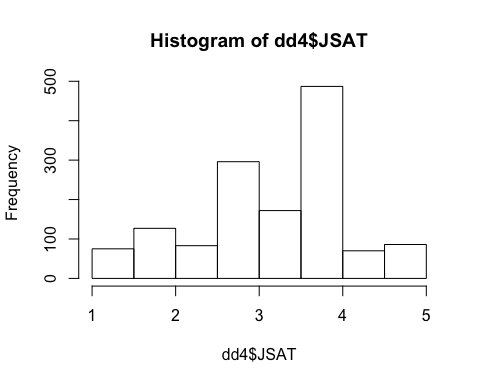 hist(dd4$JSAT, main="Job Satisfaction Histogram",xlab="Job Satisfaction" )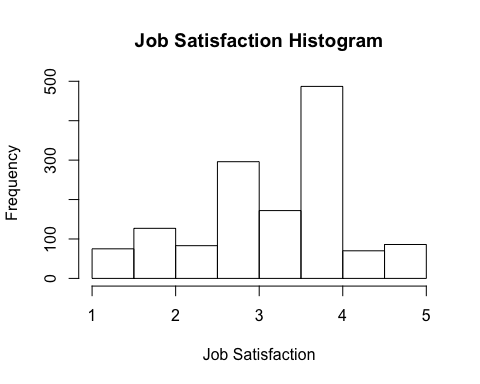 Correlations using cor (part of stats) or rcorr (part of Hmisc)cor(dd4[,20:22],use="complete.obs")##             JSAT    COMMIT     READY
## JSAT   1.0000000 0.5373179 0.5093204
## COMMIT 0.5373179 1.0000000 0.4610560
## READY  0.5093204 0.4610560 1.0000000install.packages("Hmisc")
library(Hmisc)Hmisc::rcorr(as.matrix(dd4[,c(20:22)]))##        JSAT COMMIT READY
## JSAT   1.00   0.54  0.51
## COMMIT 0.54   1.00  0.46
## READY  0.51   0.46  1.00
## 
## n
##        JSAT COMMIT READY
## JSAT   1396   1385  1369
## COMMIT 1385   1406  1375
## READY  1369   1375  1389
## 
## P
##        JSAT COMMIT READY
## JSAT         0      0   
## COMMIT  0           0   
## READY   0    0Popular Packagesmultilevellme4 & nlmeplyrggplot2reshape2RcmdrHmisc